Uchwała Nr XVI/117/2020 Rady Gminy Belsk Dużyz dnia 3 marca 2020 r.zmieniająca uchwałę w sprawie wzniesienia pomnika w Belsku Dużym w formie popiersia upamiętniającego Prof. Eberharda MakoszaNa podstawie art. 18 ust. 2 pkt. 13 ustawy z dnia 8 marca 1990 r. o samorządzie gminnym (Dz. U. z 2019 r., poz. 506 ze zm.) Rada Gminy Belsk Duży uchwala, co następuje:§1.Załącznik do uchwały Rady Gminy Belsk Duży Nr XV/112/2020 w sprawie wzniesienia pomnika w Belsku Dużym w formie popiersia upamiętniającego Prof. Eberharda Makosza otrzymuje brzmienie załącznika do niniejszej uchwały. § 2.Wykonanie uchwały powierza się Wójtowi Gminy Belsk Duży.§ 3.Uchwała wchodzi w życie z dniem podjęcia.Załącznik  do uchwały 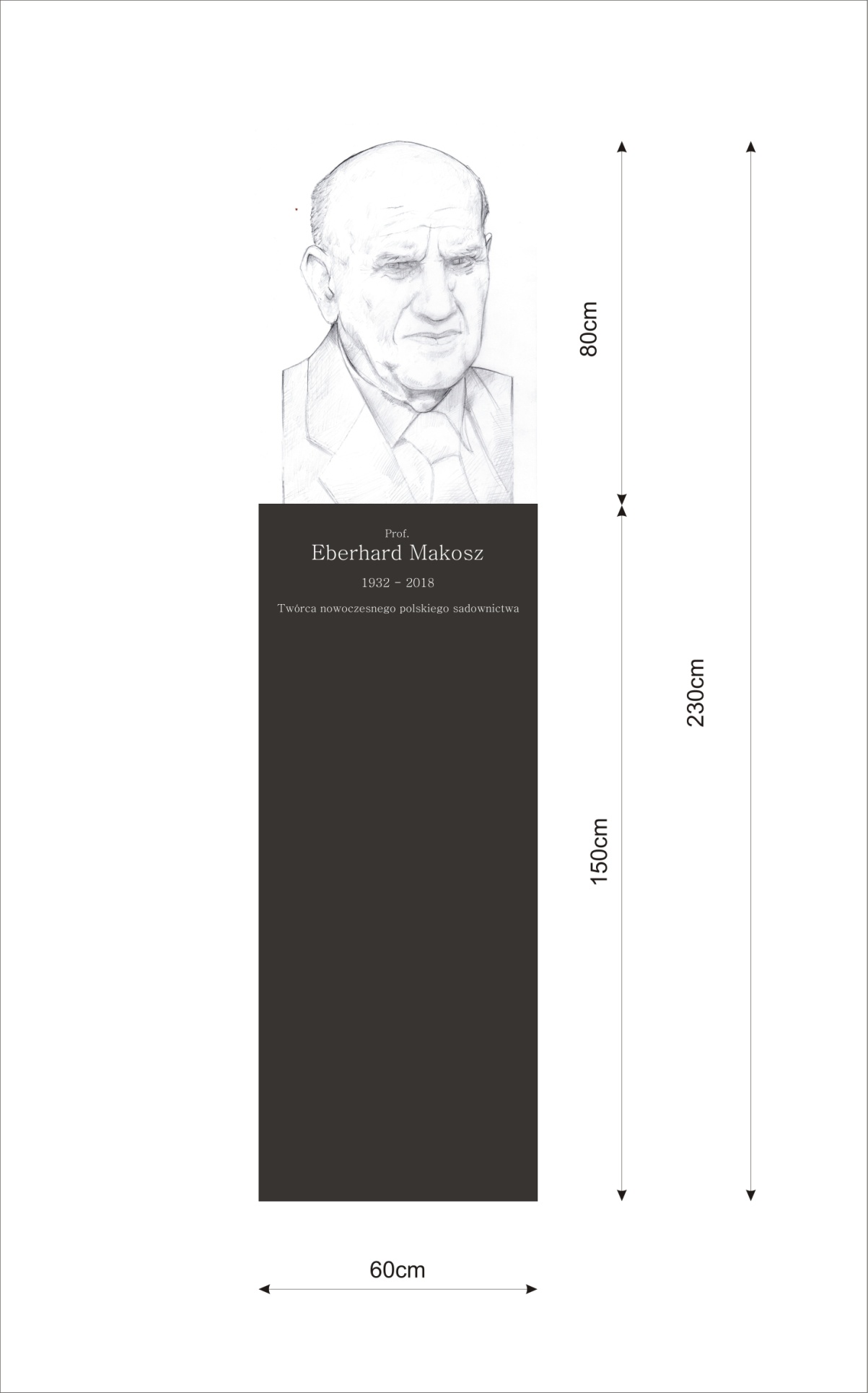 